В соответствии письма Башкортостанстат от 30.12.2011 № 02 – 07/58 «О проведении в 2012 году выборочного федерального статистического наблюдения за затратами на производство и (или) реализацию товаров (работ, услуг) и результатами деятельности хозяйствующих субъектов»:Назначить ответственным специалиста 1 категории сельского поселения Старотумбагушевский сельсовет Минлигареева Р.М., предоставлять отчетность по выборочному федеральному статистическому наблюдению за затратами на производство и (или) реализацию товаров (работ, услуг) и результатами деятельности хозяйствующих субъектов.Контроль за исполнением настоящего распоряжения оставляю за собой.   БАШҚОРТОСТАН РЕСПУБЛИКАҺЫШАРАН РАЙОНЫ МУНИЦИПАЛЬ РАЙОНЫИСКЕ ТОМБАҒОШ АУЫЛ СОВЕТЫАУЫЛ БИЛӘМӘҺЕ ХАКИМИӘТЕИске Томбағош ауылы, тел.(34769) 2-47-19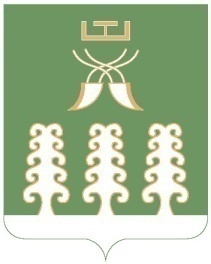 РЕСПУБЛИКА БАШКОРТОСТАНМУНИЦИПАЛЬНЫЙ РАЙОН ШАРАНСКИЙ РАЙОНАДМИНИСТРАЦИЯ  СЕЛЬСКОГО ПОСЕЛЕНИЯСТАРОТУМБАГУШЕВСКИЙ СЕЛЬСОВЕТс. Старотумбагушево, тел.(34769) 2-47-19     БОЙОРОК                       РАСПОРЯЖЕНИЕ01 февраль 2012 й                        № 1р           01февраля 2012 г.Глава сельского поселения Н.В.Бикташева